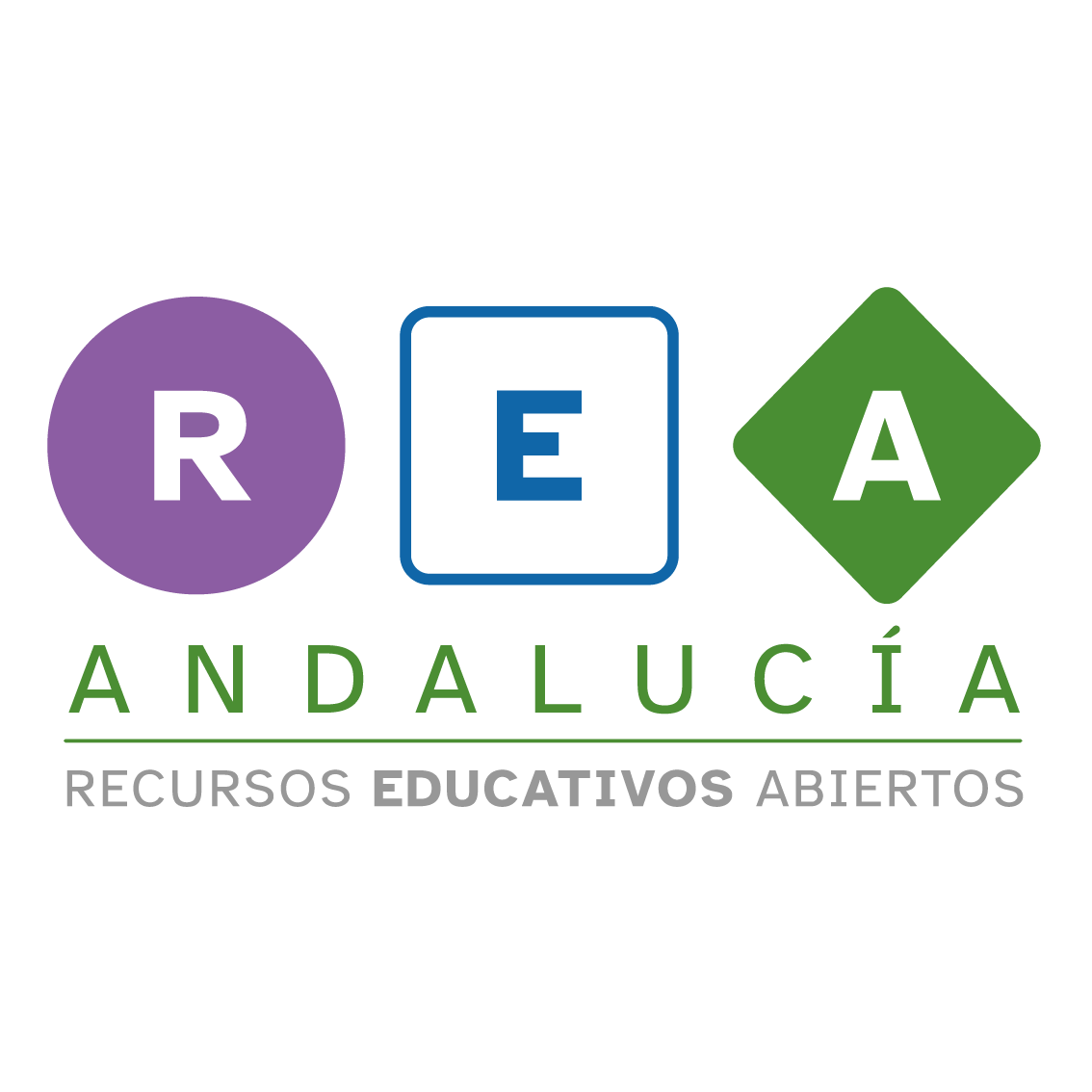 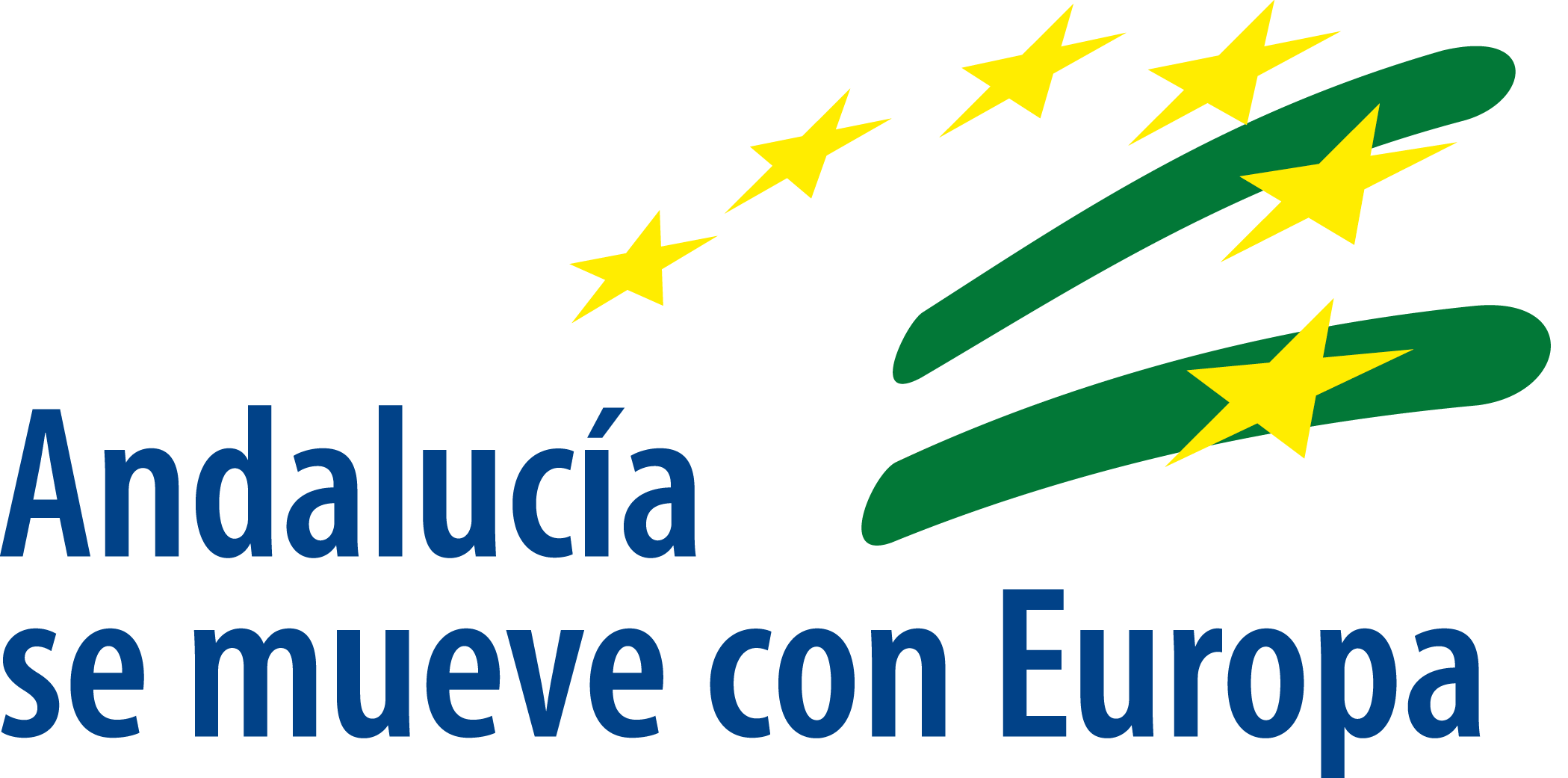 Comas que lo cambian todo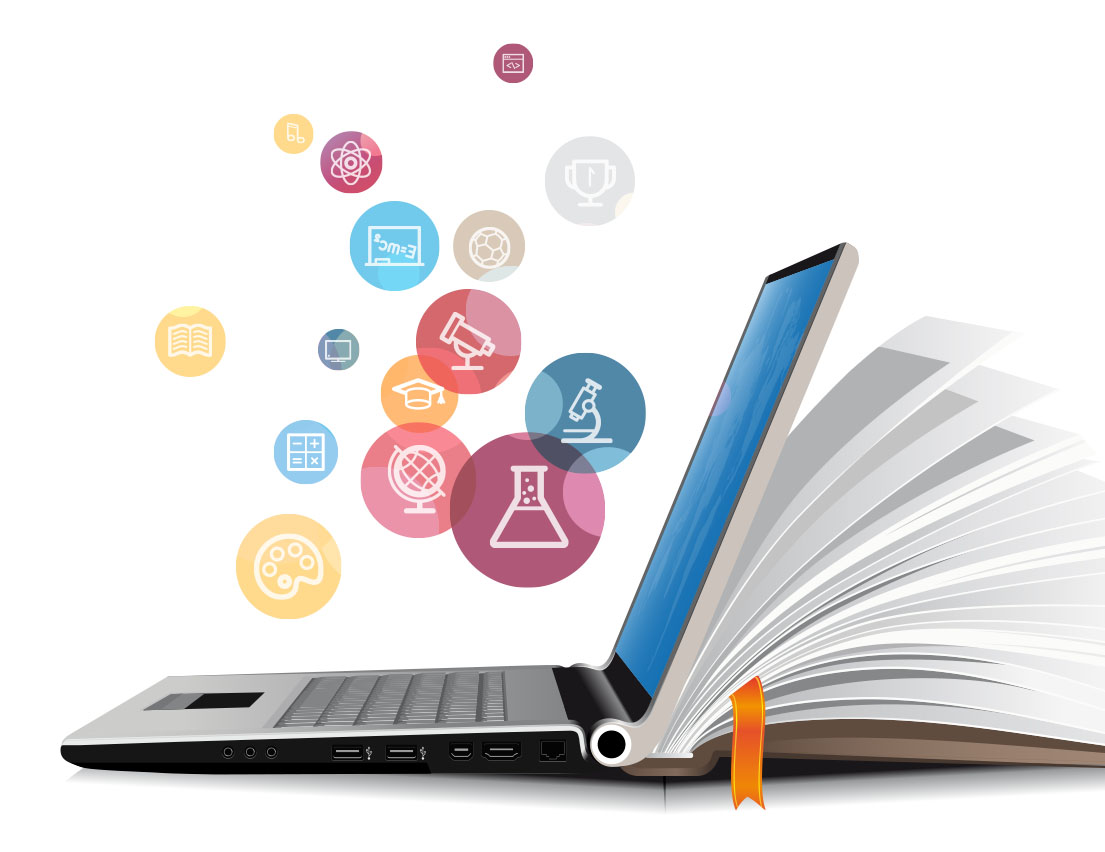 Explica la diferencia que hay entre estas frases por llevar la coma o no llevarla.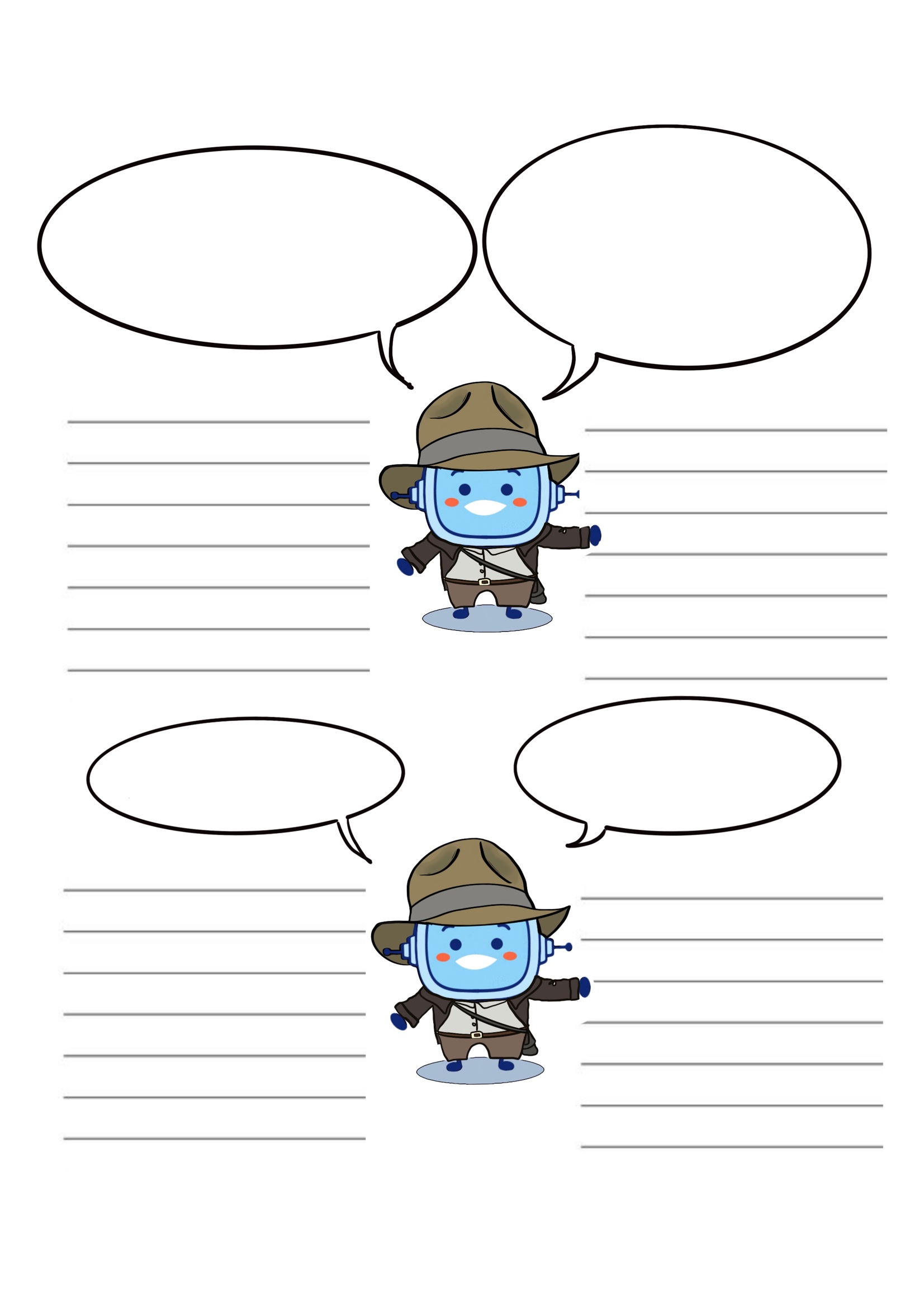 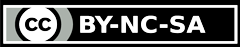 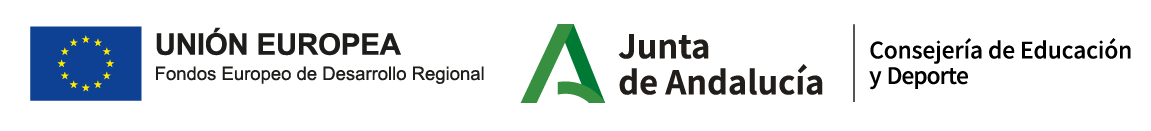 